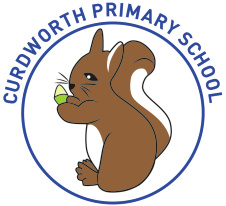 Curdworth Primary SchoolRecommended Daily TimetableDear Children,It is important that whilst you are away from school you try your hardest to carry on with learning at home. The tasks your teachers and grown-ups set you will help you to keep making BRILLIANT progress.  Although we are not with you, you can email your teachers or message us on our school Twitter page @curdworthschool so that we can see your AMAZING LEARNING.Below is an idea of what your learning from home timetable might look like. Good luck xxxTime ActivitySuggested ActivitiesBefore 9amWake UpHave breakfastGet dressedBrush your teethMake your bedTidy your room9am – 10amExercise TimeFresh air outsideYogaWake and Shake Activities10 am – 11amAcademic TimeLearning set by your teachers11am – 12pmCreative TimeAny creative tasks set by your teacherLego/ConstructionDrawing/Painting/CraftBakingSinging/Music12pm – 1pmLunch/RelaxTV Computer/ iPad ReadingRemember to stay safe online1pm – 1.30pmExercise TimeComplete an activity from your class PE menu Exercise outsideAny active tasks set by your teacher1.30pm – 2.30pmAcademic TimeLearning set by your teachers2.30pm – 3pmQuiet TimeDaily Reading set by your teacherPlay a board gameJigsaw puzzle 3pm – 4pmFresh AirOutdoor playTake a walkGardening/nature 4pm – 5pmElectronics TimeTV Computer/ iPad ReadingRemember to stay safe online5pm – 6pmDinner timeHave dinnerRelaxTalk about your day